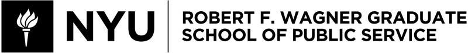 CAP-GP 3301Fall 2022 – Spring 2023Instructor InformationAndy MossEmail: Andy.Moss@NYU.eduOffice Hours: Mondays 5:30 to 6:30 pm by appointment.Please email me at least 48 hours ahead of time to confirm office hours.Course Information●Class Meeting: 	Monday 6:45-8:25 pm●Class Location: 	Rubin Residence Hall, Room 10435 5th Ave, New York, NY 10003Course PrerequisitesAll 5 school-wide core courses;PADM-GP.2132 or 2310l and PADM-GP.4130; one additional required SI3 specialization course.Course DescriptionCapstone is learning in action. Part of Wagner’s core curriculum, it provides students with both a critical learning experience and an opportunity to perform a public service. Over the course of an academic year, students work in teams to address challenges, solve problems and identify opportunities for a client organization. Students will design the approach, conduct the data collection and analysis, and present findings, both orally and in writing, to the client.In architecture, the capstone is the crowning piece of an arch, the center stone that holds the arch together, giving it shape and strength. Wagner’s Capstone program plays a similar role, by building on students’ previous coursework and expertise, while also enhancing student learning on policy and management issues, key process skills and research skills.   Capstone requires students to interweave their learning in all these areas, and to do so in real time, in an unpredictable, complex real world environment.   Although divided into teams, the class will work as a learning community dedicated to the success of all the projects.Course and Learning ObjectivesThis course will be taught as an Active / Experiential Learning model. This will revolve around your team project and adapt to the skill development needs across teams. The required & recommended readings along with select lectures may be included. We will also use videos and discussions, guest speakers (as appropriate and available), as well as student presentations.Individual and team work outside of the classroom are essential for your learning experience. A minimum of 5 customer discovery meetings per week are required to adequately make progress on your projects. A.   ContentStudents should demonstrate the ability to:Plan and conduct ongoing customer discovery understand the policy and/or management context for their project;be familiar with relevant specialized vocabularies;draw on critical research related to their content area;connect their project with previous coursework in their broader program and specialization.B.   ProcessOverall, students should demonstrate a capacity for flexibility and resilience, as shown by adapting to changing and complex circumstances, balancing competing demands, accepting uncertainty and ambiguity, and knowing when to consult with their Capstone instructor.a. Project ManagementStudents should demonstrate the ability to:●frame and refine the problem as defined through the problem identification process;●develop an internal project work plan including scope, timeline and deliverables;●meet deadlines and monitor their progress against the contract and workplan;●revise contract and work plan as necessary.b. Business Model DevelopmentStudents should demonstrate the ability to:●identify and validate a specific problem through the customer discovery process;●develop and continually iterate upon the Business Model Canvas;●maintain regular and productive communication with key stakeholders;●solicit and integrate feedback from the stakeholders on design and deliverables;●submit deliverables on time.c. Team ManagementStudents should demonstrate the ability to:diagnose and attend to interpersonal dynamics;define roles and useful division of labor;successfully negotiate conflicts among team membersmanage assignments and accountability; advocate points of view and negotiate differences of opinion;solicit and offer feedback;appreciate and learn from cultural and other differences.C.  ResearchStudents should demonstrate the ability to:●identify and synthesize existing research relevant to the project●identify and implement appropriate quantitative and/or qualitative data gathering methods;●identify and implement appropriate data analysis procedures;●determine findings;●develop useful recommendations and/or tools and resources based on findings.D.  CommunicationStudents should demonstrate the ability to:●synthesize and summarize large amounts of data and information;●prepare clear and well-argued written deliverables tailored to the beneficiary’s needs;●prepare clear and well-argued verbal presentations tailored to the beneficiary’s needs. Learning Assessment TableCourse RequirementsStudents formed teams of 3-5 students prior to enrolling in this Capstone section. Only on a unique, case-by-case basis will student requests to change teams be considered.The class will involve presentations from the instructor, guest speakers, class discussion, team presentations and meetings. Course requirements include:●enrollment in both semesters;●attendance and participation in class activities and team meetings;●completion of assignments on time;●participation in field work;●participation in meetings with beneficiaries;●participation in preparation and presentation of findings.Evaluation and GradingStudents will receive 1.5 credits for the fall semester and 1.5 for the spring semester.  At the end of the first semester, students will receive a grade of “IP” (Incomplete Pass) to reflect the “work in progress” nature of the yearlong project.  I will assign final grades at the end of the second semester.Grades will be allotted to individuals, not to the team as a whole.  That is, team members may receive different grades if I feel that is warranted.  I will make this judgment based both on my assessment of students’ contribution and learning and on the assessments you give each other as part of the evaluation process at the end of the first and second semesters.Students will be graded on both the deliverables defined in the work plan and evidence of progressive learning throughout the course, based on the Learning Objectives.  60% is based on work products identified in the milestones as well as any interim deliverables. 30% is based on evidence of the individual student’s learning during the course through participation in the team’s work and class activities, his/her ability to act on peer and faculty feedback; individual and team preparation for and performance at team presentations; and end-of-semester faculty, peer and self-evaluations. 10% will be based on completing the necessary customer discovery meetings - 5 per week per team (as entered into the Customer Discovery Interview Log) required for making informed decisions on project direction, validation, and progress.Late individual or group assignments will only be considered prior to the assignment deadline. If students seek an extension on any assignment, s/he must communicate this request, along with rationale, to me via email at least 24 hours prior to the deadline. While I understand that circumstances arise and aim to be reasonable with students, as I know all students manage several commitments and obligations, I reserve the right to grant or deny extension requests on a case-by-case basis.AttendanceStudents are expected to attend all scheduled class meetings for the entirety of the meeting time. If a circumstance arises that interferes with this commitment, the student should email me as soon as possible, will be expected to work with teammates to catch up on missed materials, and is expected to submit materials due during the missed class meeting via Brightspace by the deadline.Technology in ClassStudents are welcome to bring and use personal laptops and other devices during allocated team meeting time during class. I expect that students will be engaged with the class and their teammates during the class meeting time, and use personal technology for purposes unrelated to class on an as-needed basis. Please leave all technology out of site during guest presentation time. Should you like to take notes, please do so manually. All guest presenter materials will be available after class on Brightspace, as well.Recommended Readings and ResourcesVaried articles and multimedia assignments are available on the Brightspace website under Resources.The below are required readings. Specific sections may be assigned from time to time.Why the Lean Startup Changes Everythinghttps://hbr.org/2013/05/why-the-lean-start-up-changes-everythingTalking to Humanshttps://www.talkingtohumans.com/ Startup CEO: A Field Guide to Scaling Up Your Business (Techstars)https://www.amazon.com/dp/1119723663/ref=cm_sw_em_r_mt_dp_UWenFbV59ERNXGood to Great and the Social Sectors: Why Business Thinking is Not the Answerhttps://www.amazon.com/dp/0977326403/ref=cm_sw_em_r_mt_dp_kYenFbXWCSS4VThe below are recommended, though not required, readings.The Culture Code: The Secrets of Highly Successful Groupshttps://www.amazon.com/dp/0804176981/ref=cm_sw_em_r_mt_dp_bZenFb7C3K5V1Lean Impact: How to Innovate for Radically Greater Social Goodhttps://www.amazon.com/dp/1119506603/ref=cm_sw_em_r_mt_dp_8lPoFbPKTEF2EThis course will heavily refer to the COR and Business Model Canvases. More information is available online, but for easy and quick reference, see here:COR CanvasBusiness Model Canvas: https://canvanizer.com/new/business-model-canvasCourse MilestonesThe course has a series of milestones – both activities and products -- that will serve as interim work products.  I’ve suggested time frames in parentheses, though actual timing during the course of the year may vary depending on the specific situation of each team. The milestones, listed below, include: September/OctoberPresentation of project scope to classmatesPlan/execute/document customer discovery Team role designationsOctoberBusiness Model and Problem IdentificationOctober/NovemberPreliminary work agreement; presentation to class/faculty for feedbackNovember Initial iterations of the Business Model CanvasDecemberEnd-of-first semester self, team/peer, and course evaluations; discussion of team process and progressJanuaryUpdated Business Model Canvas and Initial Pitch Deck/Business PlanFebruaryRefined Business Model Canvas, Updated Pitch Deck/Business PlanInitial draft of the detailed team work plan including:Organizational principlesProblem definitionLandscape analysisMarket competitive analysisValue propositionBarriers to entryProduct definition and designStrategy and implementation planOrganizational and operational plan (including structure)Financial planFinancing planRisk analysis/mitigationSocial impact metricsFirst draft of Business Case to facultyMarchRevised Draft Pitch Deck/Business PlanDraft 2 of Business Case to expert panelFinal Business Case & Pitch Deck and presentation to panelLessons Learned reflection and celebrationEnd-of-course self, team /peer, client and course evaluationsPresentation for Capstone ExpoClass Schedule OverviewFor vacations and holidays, see the university’s academic calendar for 2022-2023. (https://www.nyu.edu/registrar/calendars/university-academic-calendar.html)Also, Capstone Expo will be on May 9th. Location TBD.The list of weeks and topics that follows is preliminary and subject to change.  Students should expect to meet weekly as a class, one on one as teams or for independent team work unless agreed in class beforehand or indicated otherwise in the schedule below. Generally, unless otherwise noted (i.e. dates with extended team meeting times), course meetings will follow the structure below:●Guest presentation or panel, followed by open Q&A (when applicable, 45-60 minutes)●Weekly team updates & Q&A: present to the class (5 minutes per team)●Team meetings and work time (45 minutes)The sequence of classes, and due dates for assignments, could change depending in part on team progress and guest speaker availability.  Specific changes to the schedule contained herein for each class will be posted on Brightspace and emailed to you with enough lead time to prepare.  Brightspace takes precedence over what is written here.xx/xx/2021 - CAPSTONE EXPO!Academic IntegrityAcademic integrity is a vital component of Wagner and NYU. All students enrolled in this class are required to read and abide by Wagner’s Academic Code. All Wagner students have already read and signed the Wagner Academic Oath. Plagiarism of any form will not be tolerated and students in this class are expected to report violations to me. If any student in this class is unsure about what is expected of you and how to abide by the academic code, you should consult with me.Henry and Lucy Moses Center for Students with Disabilities at NYUAcademic accommodations are available for students with disabilities.  Please visit the Moses Center for Students with Disabilities (CSD) website and click on the Reasonable Accommodations and How to Register tab or call or email CSD at (212-998-4980 or mosescsd@nyu.edu) for information. Students who are requesting academic accommodations are strongly advised to reach out to the Moses Center as early as possible in the semester for assistance.NYU’s Calendar Policy on Religious HolidaysNYU’s Calendar Policy on Religious Holidays states that members of any religious group may, without penalty, absent themselves from classes when required in compliance with their religious obligations. Please notify me in advance of religious holidays that might coincide with exams to schedule mutually acceptable alternatives.Course Learning ObjectiveCorresponding AssignmentUnderstand the policy and/or management context for their projectInterim and final productsBe familiar with relevant specialized vocabulariesInterim and final productsPlan and conduct ongoing customer discovery Interim and final productsDraw on critical research related to their content areaInterim and final productsDevelop an awareness of the importance of Culture and Principled decision making to all types of ventures.  Establish/Define your team principles and culture, including agreed upon norms and workflowsTeam work plan and Culture CanvasDevelop an internal project work planTeam work planMeet deadlines and monitor their progress against the work planTeam work planAdvocate points of view and negotiate differences of opinionSelf and team peer evaluationsAppreciate and learn from cultural and other differencesSelf and team peer evaluationsIdentify and synthesize existing research relevant to the projectInterim and final productsIdentify and implement appropriate quantitative and/or qualitative data gathering methodsInterim and final productsIdentify and implement appropriate data analysis proceduresInterim and final productsDetermine findingsInterim and final productsDevelop useful recommendations and/or tools and resources based on findingsInterim and final productsSynthesize and summarize large amounts of data and informationInterim and final productsPrepare clear and well-argued written deliverables tailored to the client’s needsInterim and final productsPrepare clear and well-argued verbal presentations tailored to the client’s needsInterim and final presentationsFall Term 2022 Dates, Classes, and Assignments DateClass MeetingAssignments9/12/2022Introductions Syllabus review and q&a Each student will introduce themselves - brief background including school/work history, what motivated interest in your team concept, how you met team members, what you want to get out of the courseCustomer Discovery/Segments, Value Propositions & Business Model Canvas overviewIntroduce Weekly Team Update and Customer Interview LogPrepare 10-minute team presentation - emphasis on problem definition and measurable results - DUE next sessionInitial draft of value prop and possible lists of customer segments DUE next sessionWorksheets: VP Need Brainstorm & Problem Definition9/19/2022Team PresentationsWeekly Update: Each team will present for approx.10 minutes and answer questionsBegin discussions on Customer Discovery - target segments & setting up interviewsBegin aligning customers with specific, measurable Value propositions Revised draft of value proposition statementInitial iteration of BMC - Value Proposition to corresponding Customer SegmentsWorksheets: Initial Target Customer & Interview Guide9/26/2022No Formal Class - Independent Study: Project Management SimplifiedRequired session on project management simplified Prepare a 5-minute team update presentation. DUE next session.Submit your certificate of completion for the PM course to Brightspace. Due next sessionWorksheet: Business Model Canvas10/3/2022Problem Definition, Identifying Target CustomersWeekly Team Updates on customer discoveryTeam work time on Problem Definition, Validation and Quantification Prepare a 5-minute team update presentation. DUE next session.Prepare agenda & goals for One on One Team Meeting. DUE next sessionWorksheets:  Strategic Positioning & Customer Journey Map 10/10/2022Fall Break10/17/2022Ownership Structures & First x-team exerciseGuest: Jessica Mason - Start.coopWeekly updateCross Team Review/Research/PresentationPrepare a 5-minute team updates presentation. DUE next session. Identify team member roles. Write a simple job description for each role (no more than one page, including skills, key responsibilities and deliverables). Upload to Brightspace. DUE next session.10/24/2022Team One on One SessionWeekly updateCome prepared with an Agenda - top 2-4 prioritized items to discussPrepare a 5-minute team updates presentation. DUE next session.Worksheets: Customer Archetype Profile10/31/2022Customer SegmentsWeekly updateDiscuss worksheet used/valuable thus farTeam work time on Business Model CanvasPrepare a 5-minute team update presentation. DUE next session.Worksheet: Business Model Canvas.11/07/2022Team Roles/Responsibilities, Importance of CultureGuest: Erika Cheung - Ethics in Entrepreneurship Weekly updateDiscussion of team role job descriptions, short presentations on value propositions, meeting time to refine roles and establish team member role assignmentsCulture PresentationRead brief cases, discuss your organization, complete culture canvasTeam work time on Problem Definition, Validation and Quantification Prepare a 5-minute team update presentation, including customer discovery to date. DUE next session.Upload final team role descriptions and team member role assignments to Classes. DUE next session.11/14/2022Market SizingWeekly updateDiscuss approaches and opportunities for each teamWork time and team meetings on finding data for market sizingPrepare a 5-minute team updates presentation. DUE next session.Problem Identification Statements (Maximum one page); DUE next session.Synopsis of customer discovery findings. Include notes from Capstone Customer Interview Log. DUE next session.Worksheet: Market Sizing & Petal Diagram11/21/2022One on One Team Session - Value Proposition, MVP StrategiesWeekly update Team One and Ones - each team will meet with me one on one for 30 minTeam work time to revise Business Model CanvasPrepare a 5-minute team update presentation. DUE next session.11/28/2022Value Proposition / MVP Solution ApproachesWeekly updateEach team will discuss how they are using MVPsTeam work time to revise Business Model CanvasPrepare a 5-minute team update presentation. DUE next session.Worksheet: Business Model Canvas & Prototype Planning12/05/2022Business and Revenue/Pricing Models: Cost StructureWeekly updateDiscussion on different models to considerOpen discussion on team business/revenue modelsTeam work time on Business Model CanvasBegin work on Business Case outline and/or Pitch Deck DUE: First Session Next Semester12/12/2022Independent Team Meetings (no formal class meeting)No formal class meeting. I will be available for individual team meetings, as requested.Have a nice break. Keep doing customer DiscoverySpring Term 202301/23/2023Semester Kickoff and Regroup MeetingTeam updatesDiscuss spring scheduleDiscuss Business Case/Pitch Deck and final decision optionsGo/No GoLessons LearnedPeer ReviewPrepare business/team updates.Prepare agenda/goals for One on One Team Meeting DUE next session.Worksheet: Customer Acquisition Get/Keep/Grow01/30/2023Possible Guest: Charlie Rheinhard Head of Citi Private Bank on ESG or One on One Team Meetings - Finances & MetricsWeekly updateTeam One and Ones - each team will meet with me one on one for 30 minReview expectations for final report & presentations (Business Case/Pitch Deck)Team work time to revise Business Model Canvas and/or begin Pitch DeckPrepare 5-minute team updates presentation DUE next sessionWorksheet: Business Model Canvas & Customer Revenue Strategy02/06/2023Cost Structure & Distribution ChannelsWeekly updateDiscussion on identifying costsGTM Strategies: Getting your products/service to your customersCross team discussionsPrepare a 5-minute team updates presentation. DUE next session.Prepare Agenda for One on One Mtg; no more than 3-5 issuesWorksheets: Channel Economics & Cost and Unit Economics02/13/2023One on One Team MeetingsWeekly updateDiscuss team Key IssuesReview Key Metrics, Updates on Business Cases and Pitch DecksTeam TimeDraft Pitch Decks. DUE 2/2702/20/2023No Class - Presidents Day02/27/2023Presentation Skills, Initial Pitches & Culture Canvas ReduxTeams rehearse pitch deck presentations;Work time to update pitch decks / Business CasesReview/Update Culture Canvas assess changes since first semesterDraft Business Case. DUE 3/6.Final Pitch Decks. DUE 3/20.Final Business Case. DUE 3/20.Prepare agenda/goals for One on One Team Meeting. DUE next session03/06/2023One on One Team Meetings - MVP ResultsDiscuss team Key IssuesReview MVP test definition, metrics, outcomesTeam Time - when not in One on One03/13/2023No Class - Spring Break03/20/2023Present Pitch Decks to External PanelTeams Pitch Final Business Case to a professional panel.Each Team Presents Business Pitch DeckDiscuss Go/No Go DecisionsDiscuss Lessons Learned 03/27/202304/03/202304/10/202304/17/202304/24/202305/01/202305/09/2023Wagner Capstone Expo - All Teams Participate